UNDERGRADUATE CURRICULUM COMMITTEE (UCC)
PROPOSAL FORM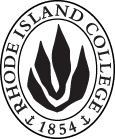 Cover page	scroll over blue text to see further important instructions: please read.N.B. DO NOT USE HIGHLIGHT, PLEASE DELETE THE WORDS THAT DO NOT APPLY TO YOUR PROPOSALALL numbers in section (A) need to be completed, including the impact ones.B.  NEW OR REVISED COURSES  DO NOT USE HIGHLIGHT. DELETE THIS WHOLE PAGE IF THE PROPOSAL DOES NOT INCLUDE A NEW OR REVISED COURSE.D. SignaturesChanges that affect General Education in any way MUST be approved by ALL Deans and COGE Chair.Changes that directly impact more than one department/program MUST have the signatures of all relevant department chairs, program directors, and relevant dean (e.g. when creating/revising a program using courses from other departments/programs). Check UCC manual 4.2 for further guidelines on whether the signatures need to be approval or acknowledgement.Proposals that do not have appropriate approval signatures will not be considered. Type in name of person signing and their position/affiliation.Send electronic files of this proposal and accompanying catalog copy to curriculum@ric.edu and a printed or electronic signature copy of this form to the current Chair of UCC. Check UCC website for due dates.D.1. Approvals:   required from programs/departments/deans who originate the proposal.  may include multiple departments, e.g., for joint/interdisciplinary prposals. D.2. Acknowledgements: REQUIRED from OTHER PROGRAMS/DEPARTMENTS IMPACTED BY THE PROPOSAL. SIGNATURE DOES NOT INDICATE APPROVAL, ONLY AWARENESS THAT THE PROPOSAL IS BEING SUBMITTED.  CONCERNS SHOULD BE BROUGHT TO THE UCC COMMITTEE MEETING FOR DISCUSSIONA.1. Course or programWLED 417 –Practicum II: PK-12 World Languages EducationWLED 417 –Practicum II: PK-12 World Languages EducationWLED 417 –Practicum II: PK-12 World Languages EducationWLED 417 –Practicum II: PK-12 World Languages EducationReplacing (SED 411 & SED 412 in the world language Ed. program)(SED 411 & SED 412 in the world language Ed. program)(SED 411 & SED 412 in the world language Ed. program)(SED 411 & SED 412 in the world language Ed. program)A.2. Proposal typeCourse:  creation Course:  creation Course:  creation Course:  creation A.3. OriginatorErin PapaHome departmentEducational StudiesEducational StudiesEducational StudiesA.4. Context and Rationale This is the second practicum course in the pedagogical sequence of the redesigned PK-12 World Languages Education program. Previously world languages candidates took SED 411 & 412. Since the certification now covers PK-12, this practicum course is being substituted.Principles and practices of teaching world languages in grades Pre-K through 12 are presented with a critical social justice focus, including exploration of instructional practices, repertoire, and teaching world languages to students who are heritage language learners and those with special needs. This course includes a 3-week/90-hour (half in PK-8 and half in high school) clinical preparation component in which students will plan and implement lessons based on concepts, approaches, and strategies explored in class. This is the second practicum course in the pedagogical sequence of the redesigned PK-12 World Languages Education program. Previously world languages candidates took SED 411 & 412. Since the certification now covers PK-12, this practicum course is being substituted.Principles and practices of teaching world languages in grades Pre-K through 12 are presented with a critical social justice focus, including exploration of instructional practices, repertoire, and teaching world languages to students who are heritage language learners and those with special needs. This course includes a 3-week/90-hour (half in PK-8 and half in high school) clinical preparation component in which students will plan and implement lessons based on concepts, approaches, and strategies explored in class. This is the second practicum course in the pedagogical sequence of the redesigned PK-12 World Languages Education program. Previously world languages candidates took SED 411 & 412. Since the certification now covers PK-12, this practicum course is being substituted.Principles and practices of teaching world languages in grades Pre-K through 12 are presented with a critical social justice focus, including exploration of instructional practices, repertoire, and teaching world languages to students who are heritage language learners and those with special needs. This course includes a 3-week/90-hour (half in PK-8 and half in high school) clinical preparation component in which students will plan and implement lessons based on concepts, approaches, and strategies explored in class. This is the second practicum course in the pedagogical sequence of the redesigned PK-12 World Languages Education program. Previously world languages candidates took SED 411 & 412. Since the certification now covers PK-12, this practicum course is being substituted.Principles and practices of teaching world languages in grades Pre-K through 12 are presented with a critical social justice focus, including exploration of instructional practices, repertoire, and teaching world languages to students who are heritage language learners and those with special needs. This course includes a 3-week/90-hour (half in PK-8 and half in high school) clinical preparation component in which students will plan and implement lessons based on concepts, approaches, and strategies explored in class. This is the second practicum course in the pedagogical sequence of the redesigned PK-12 World Languages Education program. Previously world languages candidates took SED 411 & 412. Since the certification now covers PK-12, this practicum course is being substituted.Principles and practices of teaching world languages in grades Pre-K through 12 are presented with a critical social justice focus, including exploration of instructional practices, repertoire, and teaching world languages to students who are heritage language learners and those with special needs. This course includes a 3-week/90-hour (half in PK-8 and half in high school) clinical preparation component in which students will plan and implement lessons based on concepts, approaches, and strategies explored in class. A.5. Student impactA better focused practicum experienceA better focused practicum experienceA better focused practicum experienceA better focused practicum experienceA better focused practicum experienceA.6. Impact on other programs N/AN/AN/AN/AN/AA.7. Resource impactFaculty PT & FT: Additional faculty would aid in recruitment of students for this high-need certification area.Additional faculty would aid in recruitment of students for this high-need certification area.Additional faculty would aid in recruitment of students for this high-need certification area.Additional faculty would aid in recruitment of students for this high-need certification area.A.7. Resource impactLibrary:The Curriculum Resource Center should reflect the needs of a world languages classroom and include texts for a variety of ages and interest levelsThe Curriculum Resource Center should reflect the needs of a world languages classroom and include texts for a variety of ages and interest levelsThe Curriculum Resource Center should reflect the needs of a world languages classroom and include texts for a variety of ages and interest levelsThe Curriculum Resource Center should reflect the needs of a world languages classroom and include texts for a variety of ages and interest levelsA.7. Resource impactTechnologyNo impactNo impactNo impactNo impactA.7. Resource impactFacilities:No impactNo impactNo impactNo impactA.8. Semester effectiveFall 2019 A.9. Rationale if sooner than next Fall A.9. Rationale if sooner than next FallOld (for revisions only)Only include information that is being revised, otherwise leave blank (delete provided examples that do not apply)NewExamples are provided for guidance, delete the ones that do not applyB.1. Course prefix and number WLED 417B.2. Cross listing number if anyB.3. Course title Practicum II: PK-12 World Languages EducationB.4. Course description Teacher candidates examine principles, methods, content, and curriculum in PK-12 world languages education and plan and implement lessons with a critical social justice focus. Clinical preparation (3 weeks or equivalent).B.5. Prerequisite(s)WLED 317, and students must submit passing scores for the language-specific Oral Proficiency Interview and Writing Proficiency Test (Advanced Low or higher); the Praxis II Principles of Learning and Teaching Grades K-6 (5622) (score of 160 or higher) OR the Praxis II: Principles of Learning and Teaching 7-12 Test (5624) (score of 157 or higher); and the language-specific ETS language content exam, if applicable. See also under individual language concentrations for additional information on specific language requirements.B.6. OfferedFall B.7. Contact hours 4 + 3 weeks clinical preparationB.8. Credit hours4B.9. Justify differences if any3 weeks or equivalent (per the new RIDE regulations) of level 3 clinical preparation will be in addition to the 4 hours of contact time.
3 weeks or equivalent (per the new RIDE regulations) of level 3 clinical preparation will be in addition to the 4 hours of contact time.
B.10. Grading system Letter grade B.11. Instructional methodsFieldwork  | Practicum  | Seminar  | Small group | Individual B.12.CategoriesRequired for major/minor | Required for CertificationB.13. Is this an Honors course?NOB.14. General EducationN.B. Connections must include at least 50% Standard Classroom instruction.NOB.15. How will student performance be evaluated?Attendance  | Class participation | Presentations  | RI-ICEE Performance Protocols  | Lesson Plans |  Reports of outside supervisorB.16. Redundancy statementN/AB. 17. Other changes, if anyB.18. Course learning outcomes: List each one in a separate rowProfessional Org.Standard(s), if relevantHow will each outcome be measured?Candidates possess a high level of proficiency in the target languages they will teach. They are able to communicate effectively in interpersonal, interpretive, and presentational contexts at a minimum level of "Advanced Low".ACTFL 1; RIPTS ACTFL OPI & WPT – All languagesPraxis for Spanish and FrenchCandidates demonstrate understanding of the multiple content areas that comprise the field of world language studies. They demonstrate understanding of the interrelatedness of perspectives, products, and practices in the target cultures. Candidates know the linguistic elements of the target language system, and they recognize the changing nature of language. Candidates identify distinctive viewpoints in the literary texts, films, art works, and documents from a range of disciplines accessible to them only through the target language.ACTFL 2; RIPTS 1, 2Lesson Plans and Thematic Unit PlanCandidates demonstrate an understanding of the principles of language acquisition and use this knowledge to create linguistically and culturally rich learning environments. Candidates demonstrate an understanding of child and adolescent development, the context of instruction, and their students’ backgrounds, skills, and learning profiles in order to create a supportive learning environment that meets individual students’ needs.ACTFL 3; RIPTS 3, 4, 6, 7Lesson Plans and Thematic Unit PlanTCMWSRI-ICEECandidates understand and use the national World-Readiness Standards for Learning Languages (2015) and their state standards to make instructional decisions. Candidates demonstrate an understanding of the standards and integrate them into their curricular planning. They design instructional practices and classroom experiences that address these standards. Candidates use the principles embedded in the standards to select and integrate authentic materials and technology, as well as to adapt and create materials, to support communication in their classrooms.ACTFL 4; RIPTS 1, 5, 8Lesson Plans and Thematic Unit PlanTCMWSRI-ICEECandidates design ongoing assessments using a variety of assessment models to show evidence of P-12 students’ ability to communicate in the instructed language in interpretive, interpersonal, and presentational modes; and to express understanding of cultural and literary products, practices, and perspectives of the instructed language. Candidates reflect on results of assessments, adjust instruction, and communicate results to stakeholders.ACTFL 5; RIPTS 7, 9Lesson Plans and Thematic Unit PlanTCMWSRI-ICEECandidates engage in ongoing professional development opportunities that strengthen their own linguistic, cultural, and pedagogical competence and promote reflection on practice. Candidates articulate the role and value of languages and cultures in preparing all students to interact successful in the global community of the 21st century. They understand the importance of collaboration to advocate for the learning of languages and cultures. Candidates understand and explain the opportunities and responsibilities inherent in being a professional language educator and are committed to equitable and ethical interactions with all stakeholders.ACTFL 6; RIPTS 10, 11Attendance at RIFLA Conference and Written ReflectionTCMWSB.19. Topical outline: Do NOT insert whole syllabus, we just need a two-tier outlinePositioning ourselves and our learners within contextsCritical linguistic and cultural self-reflectionContextual factors (TCWS)Designing InstructionThematic unit planning – based on national standards (ACTFL World-Readiness Standards for Learning Languages, Common Core, 21st Century Skills), with clear, achievable, communicative goals using NCSSFL-ACTFL Can-Do StatementsIntegrated performance assessment (IPA) of the three modes of communication (interpersonal, interpretive, presentational); reflection on and assessment of Intercultural Communicative Competence (ICC); self-assessment and reflection using NCSSFL-ACTFL Can-Do StatementsProject-based learningACTFL Core Practices; Putting High-Leverage Teaching Practices (HLTPs) into Practice (Glisan & Donato, 2017)Facilitating target language comprehensibilityBuilding a classroom discourse communityGuiding learners to interpret and discuss authentic textsFocusing on form – input oriented, meaning-based grammar instructionFocusing on cultural products, practices, perspectives in a dialogic contextProviding corrective feedback to improve learner performanceProfessional Learning Community ParticipationMembership and participation in professional organization(s) for language teachers (ACTFL,RIFLA, NECTFL, AATSP/AATF)Observations of classrooms of colleagues and reflection on observationsParticipation in professional learning network (PLN outside of class, e.g. #langchat, #earlylangchat, RIFLA Proficiency Institutes)Share work publicly for benefit of self and field, e.g. interview on a language-related podcast, thematic unit plan shared in PLN, research review blog post.NamePosition/affiliationSignatureDateLesley BogadChair of Educational StudiesGerri August or Julie HorwitzDean of FSEHDNamePosition/affiliationSignatureDateEliani BasileChair of Modern LanguagesEarl SimsonDean of FAS